Program – Únor 2018Aktivity – Únor 2018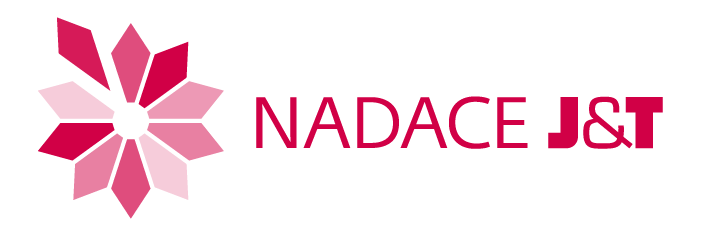 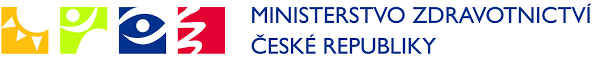 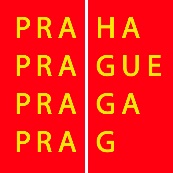 